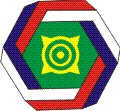 АССОЦИАЦИЯ«СОВЕТ МУНИЦИПАЛЬНЫХ ОБРАЗОВАНИЙ РЕСПУБЛИКИ ХАКАСИЯ»ПРОТОКОЛзаседания Правления СоветаСогласно п.7.2. Устава  Ассоциации «Совет МО РХ» в редакции от 30.11.2017г. «В состав Правления Совета входят: - восемь представителей от муниципальных районов и пять представителей от городских округов (по выборным должностям главы или председателя Совета депутатов муниципального образования), двенадцать представителей  от городских и сельских поселений, в том числе Председатель Совета и два его заместителя, Исполнительный директор Совета (по должности). Всего 26 человек». 	На заседании Правления  Совета присутствовали:Члены Правления:Молодняков Евгений Иванович,глава г. Саяногорск (по должности)Челтыгмашев Абрек Васильевич, глава Аскизского района (по должности) – Председатель Совета;Диринг Анлрей Андреевич, глава Ширинского района (по должности);Клименко Сергей Васильевич, глава Боградского района (по должности);Стряпков Иннокентий Николаевич, глава Бейского района (по должности);Мин Те Хо Александр Владимирович, Белоярского сельсовета, заместитель Председателя Совета;   Таланов Василий Борисович, глава Ширинского сельсовета; Кулешов Евгений Игоревич, глава Туимского сельсовета; Третьяков Владимир Павлович, глава Табатского сельсовета; Елистратова Галина Николаевна, глава Вершина–Тейского сельсовета; Энграф Сергей Михайлович, Глава Аскизского постсовета;Абаринова Ольга Викторовна, глава Новороссийского сельсовета Алтайского района; Волосатов Сергей Иванович, глава Устинкинского сельсовета Орджоникидзевского района;Соколик Наталья Михайловна, исполнительный директор Ассоциации «Совет МОРХ» (по должности).Кворум имеется: из 26 действующих членов Правления Совета присутствуют 14.Приглашенные:	- Федоров Алексей Владимирович - директор Центра энергосбережения Республики Хакасия;- Барсуков Михаил Юрьевич - заместитель главы администрации г. Черногорска по цифровизации и связям с общественностью; - Степанова Людмила Анатольевна, управляющая делами г. Абакана; - Зайцев Сергей Николаевич – первый заместитель главы администрации Ширинского района;
 	- Кривошеева Ирина Владимировна, Председатель Совета депутатов Орджоникидзевского района;- Баравлева Елена Николаевна, Председатель Совета депутатов Усть-Абаканского района; - Божан Ярослав Иосифович, советник  отдела по взаимодействию с институтами гражданского общества Аппарата Главы Республики Хакасия - Председателя Правительства Республики Хакасия и Правительства Республики Хакасия; - Тиде Ольга Валентиновна, заместитель начальника отдела взаимодействия с органами местного самоуправления Министерства Национальной и территориальной политики Республики Хакасия. 	Председатель заседания: Челтыгмашев А.В. - Председатель Совета.Секретарь заседания: Соколик Н. М. – исполнительный директор Совета.ПОВЕСТКА ЗАСЕДАНИЯ:вопрос:СЛУШАЛИ: Федорова А.А. директора Центра энергосбережения РХ с информацией «О полномочиях и обязанностях в сфере энергосбережения на уровне муниципальных образований» (презентация прилагается).ВЫСТУПАЛИ:   Челтыгмашев А.В.РЕШИЛИ:Принять информацию к сведению.Рекомендовать главам муниципальных образований привести муниципальные программы по энергосбережению в соответствие с Федеральным законом от 23 ноября 2009 г. № 261-ФЗ "Об энергосбережении и о повышении энергетической эффективности и о внесении изменений в отдельные законодательные акты Российской Федерации" , основываясь на обязательном перечне мероприятий, подлежащих к включению в программы в соответствии Постановлениями Правительства РФ от 7 октября 2019 г. № 1289
"О требованиях к снижению государственными (муниципальными) учреждениями в сопоставимых условиях суммарного объема потребляемых ими дизельного и иного топлива, мазута, природного газа, тепловой энергии, электрической энергии, угля, а также объема потребляемой ими воды" и от 11 февраля 2021 г. № 161
"Об утверждении требований к региональным и муниципальным программам в области энергосбережения и повышения энергетической эффективности и о признании утратившими силу некоторых актов Правительства Российской Федерации и отдельных положений некоторых актов Правительства Российской Федерации" Исполнительной дирекции направить презентацию доклада в муниципальные образования для использования в работе над программами.ГОЛОСОВАЛИ:«за» - 14; «против» - 0; «воздержались» - 0. 		РЕШЕНИЕ ПРИНЯТО.2 вопрос:СЛУШАЛИ: Соколик Н.М. «О Стандарте ВАРМСУ по организации работы советов муниципальных образований муниципальных образований субъектов РФ»ВЫСТУПАЛИ: Челтыгмашев А.С., Соколик Н.М.РЕШИЛИ: Принять информацию о требованиях Стандарта ВАРМСУ по организации работы советов муниципальных образований муниципальных образований субъектов РФ к сведению..Исполнительной дирекции Совета до 15 февраля - провести самодиагностику текущего состояния соответствия требованиям Стандарта ВАРМСУ;- составить план мероприятий по достижению положений Стандарта.ГОЛОСОВАЛИ:«за» - 14; «против» - 0; «воздержались» - 0. РЕШЕНИЕ ПРИНЯТО.3	вопрос:	СЛУШАЛИ: Соколик Н. М. «Об итогах работы Совета за  2021 год и плане работы Совета муниципальных образований Республики Хакасия на 2022 год».		РЕШИЛИ: 		1.Утвердить отчет о деятельности Ассоциации «Совет муниципальных образований Республики Хакасия» за 2022 год согласно Приложения 1 к решению Правления  Совета №3 от 25.01.2023г.; 		2. Утвердить план работы Ассоциации «Совет муниципальных образований Республики Хакасия на 2023 год согласно Приложения 2 к решению Правления  Совета №3 от 25.01.2023г.;		3.. Исполнительной дирекции направить членам Совета отчет о деятельности Ассоциации «Совет муниципальных образований Республики Хакасия» за 2022 год и плана работы Ассоциации «Совет муниципальных образований Республики Хакасия на 2023 год.		ГОЛОСОВАЛИ:«за» - 14; «против» - 0; «воздержались» - 0.РЕШЕНИЕ ПРИНЯТО.вопрос: СЛУШАЛИ: Соколик Н.М. «Об исполнении сметы доходов и расходов Совета за 2021 год и утверждении сметы доходов и расходов Совета на 2022 год».РЕШИЛИ: 1 .Утвердить отчет об исполнении сметы доходов и расходов Совета за 2022   год согласно Приложения 1 к решению Правления  Совета №4 от 25.01.2023.	2.. Утвердить смету доходов и расходов Совета на 2023 год согласно Приложения 2 к решению Правления  Совета №4 от 25.01.2023.	3.. Исполнительной дирекции направить членам Совета отчет об исполнении сметы доходов и расходов Совета за 2022   и смету доходов и расходов Совета на 2023 Ассоциации «Совет муниципальных образований Республики Хакасия.		ГОЛОСОВАЛИ:«за» - 14; «против» - 0; «воздержались» - 0.РЕШЕНИЕ ПРИНЯТО.5 вопрос: 	СЛУШАЛИ: Тиде О.В. «Об организации в 2023 году регионального конкурса: «Лучший социально-значимый проект муниципального образования (поселения)» Республики Хакасия»; СЛУШАЛИ Богуш Е.В. «Об организации в 2023 году региональных конкурсов: «Лучшая администрация по работе с ТОС»; «Предоставление грантов в целях поддержки общественных инициатив ТОС РХ»».РЕШИЛИ: Принять информацию к сведению (прилагается);Рекомендовать главам муниципальных образований организовать участие в региональных конкурсах: «Лучший социально-значимый проект муниципального образования (поселения)» Республики Хакасия»; «Лучшая администрация по работе с ТОС»; «Предоставление грантов в целях поддержки общественных инициатив ТОС РХ»;  Исполнительной дирекции Совета (Соколик Н.М.) оказать главам муниципальных образований (поселений) содействие по информированию и подготовке заявок для участия в конкурсах.		ГОЛОСОВАЛИ:«за» - 14; «против» - 0; «воздержались» РЕШЕНИЕ ПРИНЯТО.вопрос:СЛУШАЛИ: Дирннга А.А.  «О поддержке проекта Закона Республики Хакасия № 15-37/108-7 «О внесении изменения в статью 5 Закона Республики Хакасия «О наделении органов местного самоуправления муниципальных образований Республики Хакасия государственными полномочиями по решению вопросов социальной поддержки детей-сирот, детей, оставшихся без попечения родителей, и лиц из числа детей-сирот и детей, оставшихся без попечения родителей»» (проект закона прилагается).ВЫСТУПАЛИ: Челтыгмашев А.В., Клименко С.В., Молодняков Е.И.РЕШИЛИ: Поддержать проект Закона Республики Хакасия № 15-37/108-7 «О внесении изменения в статью 5 Закона Республики Хакасия «О наделении органов местного самоуправления муниципальных образований Республики Хакасия государственными полномочиями по решению вопросов социальной поддержки детей-сирот, детей, оставшихся без попечения родителей, и лиц из числа детей-сирот и детей, оставшихся без попечения родителей», внесенный в Верховный Совет Республики Хакасия в порядке законодательной инициативы Советом депутатов муниципального образования Ширинский район.Обратиться к Главе Республики Хакасия – Председателю Правительства Республики Хакасия Коновалову В.О., Председателю Верховного Совета Республики Хакасия Штыгашеву  В.Н. и Председателю Комитета по здравоохранению и социальной политике Верховного Совета Республики Хакасия Молостову Е.В. о поддержке  проекта Закона Республики Хакасия № 15-37/108-7 «О внесении изменения в статью 5 Закона Республики Хакасия «О наделении органов местного самоуправления муниципальных образований Республики Хакасия государственными полномочиями по решению вопросов социальной поддержки детей-сирот, детей, оставшихся без попечения родителей, и лиц из числа детей-сирот и детей, оставшихся без попечения родителей».Обратиться к Первому заместителю Секретаря Хакасского регионального отделения Партии «ЕДИНАЯ РОССИЯ» Кабанову Денису Анатольевичу  и  Руководителю фракции «ЕДИНАЯ РОССИЯ» в Верховном Совете Республики Хакасия, заместителю Секретаря Хакасского регионального отделения Партии «ЕДИНАЯ РОССИЯ» Могилиной Светлане Викторовне, руководителю регионального исполнительного комитета ХРО Партии «Единая Россия»   Кокоревой Наталье Вячеславовне поддержать проект Закона Республики Хакасия № 15-37/108-7 «О внесении изменения в статью 5 Закона Республики Хакасия «О наделении органов местного самоуправления муниципальных образований Республики Хакасия государственными полномочиями по решению вопросов социальной поддержки детей-сирот, детей, оставшихся без попечения родителей, и лиц из числа детей-сирот и детей, оставшихся без попечения родителей». Исполнительному директору Совета Соколик Н.М. направить решение Правления Совета в адрес Главы Республики Хакасия – Председателя Правительства Республики Хакасия, Председателя Верховного Совета Республики Хакасия, Председателя Комитета по здравоохранению и социальной политике Верховного Совета Республики Хакасия и в адрес регионального исполнительного комитета ХРО Партии «ЕДИНАЯ РОССИЯ».		ГОЛОСОВАЛИ:«за» - 14; «против» - 0; «воздержались» - 0.РЕШЕНИЕ ПРИНЯТО.7 вопрос:СЛУШАЛИ: Соколик Н.М.  «Об основных изменениях законодательства для ОМСУ на 2023 год», подготовленных Министерством юстиции и региональной безопасности Республики Хакасия. РЕШИЛИ:Принять информацию об основных изменениях законодательства для ОМСУ на 2023 год к сведению.Исполнительной дирекции направить информацию  об основных изменениях законодательства для ОМСУ на 2023 год в адреса муниципальных образований и разместить на официальном сайте Совета.		ГОЛОСОВАЛИ:«за» - 14; «против» - 0; «воздержались» - 0. 	РЕШЕНИЕ ПРИНЯТО. 	8 вопрос:СЛУШАЛИ: Челтыгмашева А.В.  «О подписании Соглашения о сотрудничестве между Ассоциациями СМО Республики Татарстан и СМО Республики Хакасия», в целях реализации Плана мероприятий на 2022-2024 годы по реализации Соглашения между Республикой Татарстан и Республикой Хакасия о торгово-экономическом, научно-техническом, социальном и культурном сотрудничестве от 30 июня 2016 года, организации межмуниципального сотрудничества и взаимодействия.РЕШИЛИ:Принять предложение Ассоциации «Совет муниципальных образований Республики Татарстан» о подписании Соглашения о сотрудничестве между Ассоциациями.Председателю Совета Челтыгмашеву А.В. подписать соглашение от лица членов Совета.Исполнительной дирекции направить подписанные соглашения в адрес Ассоциации «совет муниципальных образований Республики Татарстан» до 10 февраля 2023г. 		ГОЛОСОВАЛИ:«за» - 14; «против» - 0; «воздержались» - 0. 	РЕШЕНИЕ ПРИНЯТО.Председатель Совета                                                            А. В. ЧелтыгмашевСекретарь Правления Совета                                              Н.М. Соколик25 января 2023 года13.30час.г. Абаканул. Щетинкина 18-413ВремяНаименование вопросаДокладчикиВремяНаименование вопросаДокладчики13.30-13.401. О полномочиях и обязанностях в сфере энергосбережения на уровне муниципальных образованийЦентр энергосбережения РХ Федоров Алексей Владимирович13.40-13.552 О Стандарте ВАРМСУ по организации работы советов муниципальных образований муниципальных образований субъектов РФСоколик Н. М.13.55-14.103. Об итогах работы Совета за  2022 год и плане работы Совета муниципальных образований Республики Хакасия на 2023 год;Челтыгмашев А.В.14.30-14.504. Об исполнении сметы доходов и расходов Совета за 2022 год и утверждении сметы доходов и расходов Совета на 2023 год;Маркова С.А.Председатель ревиз. комиссии Совета14.50- 15.005. Об организации в 2023 году региональных конкурсов: «Лучший социально-значимый проект муниципального образования (поселения)» Республики Хакасия»; «Лучшая администрация по работе с ТОС»; «Предоставление грантов в целях поддержки общественных инициатив ТОС РХ»Миннацполитики РХТиде Ольга ВалентиновнаБогуш Екатерина Вячеславовна15.00-15.206. О поддержке проекта Закона Республики Хакасия № 15-37/108-7 «О внесении изменения в статью 5 Закона Республики Хакасия «О наделении органов местного самоуправления муниципальных образований Республики Хакасия государственными полномочиями по решению вопросов социальной поддержки детей-сирот, детей, оставшихся без попечения родителей, и лиц из числа детей-сирот и детей, оставшихся без попечения родителей»Диринг А.А.15.2015.307. Основные изменения законодательства для ОМСУ на 2023 годМинистерство юстиции РХ15.308. О подписании Соглашения о сотрудничестве между Ассоциациями СМО Республики Татарстан и СМО Республики ХакасияЧелтыгмашев А.В.